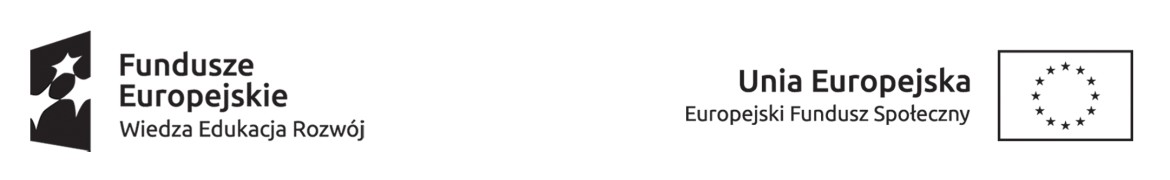 Projekt Aktywizacja osób młodych pozostających bez pracy w mieście Chorzów (II) współfinansowany ze środków Unii Europejskiej w ramach Europejskiego Funduszu Społecznego……………………………………………                       ………………………………………………. pieczątka zakładu pracy                                    	               nazwisko i imię bezrobotnegoLISTA OBECNOŚCI ZA MIESIĄC …………….. 2016rokNr umowy zawartej pomiędzy Pracodawcą a Urzędem Pracy   ..……………………………..      z dnia ………..Legenda:U – dzień wolny (§ 5 pkt. 15 umowy – 2 dni wolnego po każdych przepracowanych 30 dniach)W – dzień wolny za przepracowaną sobotę C – zwolnienie lekarskie						   ………………………………………………………							      podpis i pieczątka pracodawcyOświadczam, że  w miesiącu ……………….. ,poniosłem  koszt przejazdu do i z miejsca odbywania stażu w wysokości  …………………………………….………………………………………………………								podpis osoby odbywającej stażDNIDNI TYGODNIAGODZINY PRACY OD-DOLICZBA GODZINPODPIS PRACOWNIKAPODPIS KIER.KOM.ORG.12345678910111213141516171819202122232425262728293031